Выпускной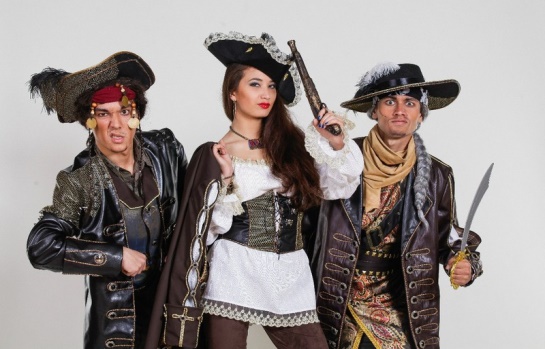 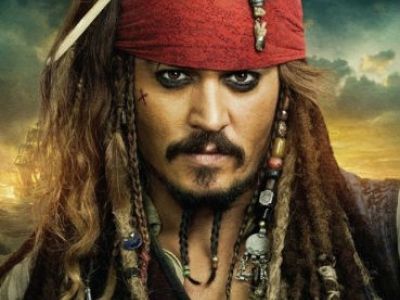 С пиратами« Победить злодея сможет только дружная и смелая команда выпускников, объединив усилия и пройдя все испытания! »Злобный Кракен похитил невесту Джека Воробья красавицу Беатрис. И теперь капитан Джек набирает команду самых отважных пиратов, чтобы ее найти и спасти. Никакие преграды и опасности не смогут его удержать, чтобы вернуть свою возлюбленную. Но без вашей помощи ему не справится. Только смелые и отважные выпускники могут отправиться по следам злодея, пройти ритуал посвящения в пираты, тайно проникнуть в логово Кракена и освободить прекрасную Беатрис. Если вы готовы к сражениям, не испугались и не отступите, то приключения ждут вас!ПРОГРАММА АВТОБУСНОЙ ЭКСКУРСИИ-АНИМАЦИИВ программе Вас ожидает: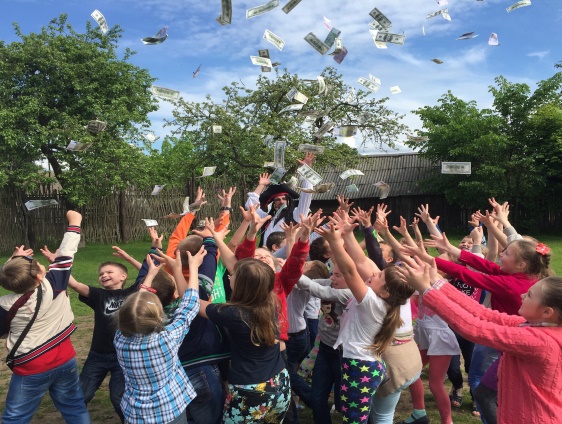 Встреча с Джеком ВоробьемИгра «Храбрые Корсары»Ритуал посвящения в пираты Кракен и его тоннели Испытание «морской волк» Пиратское сражениеПобедный пир Сувенирная лавка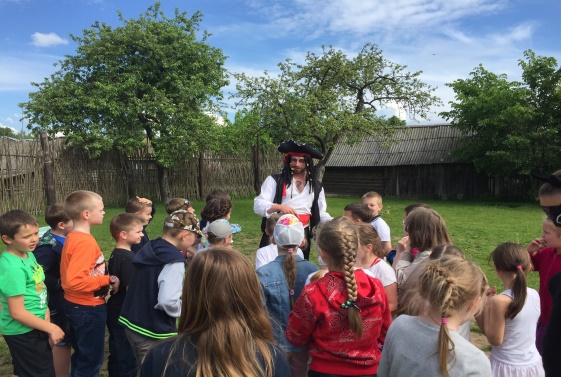 Лотерея «Веселый Роджер»КонкурсыДискотека Продолжительность экскурсии: 3 часаПрограмма проводится в период: с 15 мая по 15 июняВ стоимость входит: развлекательная программа, питание        Стоимость:  15 бел.руб  (услуги автотранспорта дополнительно примерно 15 руб.)      Справки и заказ экскурсий:                     РФСК «Здоровье» + 375 1647 23 134, + 375 29 300 00 15                 sporttur.luninec@tut.by